LEAN BUSINESS PLAN TEMPLATEHOW TO FILL OUT YOUR LEAN BUSINESS PLAN    IDENTITY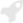 Describe your business in one sentence. What do you do and who do you do it for? For example, a bike shop’s identity might be “We offer high quality biking gear for families and regular people, gear-heads.”Your identity is what sets you apart from the competition. It’ how you define who you are as a business Bpplans.com    IDENTITY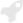     IDENTITY    PROBLEM WORTH SOLVING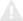 OUR SOLUTION    TARGET MARKET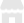     THE COMPETITION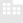     SALES CHANNELS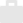     MARKETING ACTIVITIES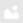     REVENUE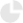     EXPENSES    MILESTONES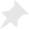    TEAM AND KEY ROLES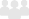    PARTNERS AND RESOURCES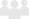     PROBLEM WORTH SOLVINGDescribe the problems your potential customers have.Why do they need your products or services?OUR SOLUTIONWhat is your product or service? Describe it hereand how it solves your customer’s problem.    TARGET MARKETWho are your customers? Describe your ideal customer here and, if you know, how many of them there are?    THE COMPETITIONWhat other products and services do you potential customers use today to solve their problems? How are you better than the competition?     SALES CHANNELSDescribe how you will sell to your customers. Will you sell directly through a storefront or a website?Will you use a sales team or distributors? Describe your sales process here.     MARKETING ACTIVITIESWhat are the primary ways you will reach your customers? If you will be advertising or using PR, describe those activities here.     REVENUEWhat are your primary revenue streams? Don’t worry about listing specific revenue goals when you are early in the process. Instead, describe how you will make money and what products/services will generate that revenue.     EXPENSESList your major expenses here. There’s no need to go into a lot of detail in the early stages. Just list the areas you expect to spend the most money on. 